Friday, June 1, 2018Dear Parents/Guardians,	I am really looking forward to having your child in my class next year. If your child is not returning to Holy Cross, I wish them the best of luck at their new school. Whether or not your child is returning to Holy Cross, it is very important that he/she retain the skills they learned with Miss Tulskie and that they are prepared for 2nd Grade in September. Over the summer there is some required work for your child to complete. The assignments are listed below.Math- It is mandatory that all students entering 2nd Grade have their addition and subtraction facts from 1-20 memorized. Please continue to practice these facts throughout the summer with your child so they stay fresh in their mind. Flashcards are the quickest and easiest way to review these facts and can be purchased at any grocery store, Dollar Store, CVS, etc. Also there are many apps and website available. My favorite website is Academic Skill Builders and my favorite app is Math Bingo (ABCya.com)ELA- Over the summer it is very important that your child continue to read everyday. All students entering 2nd Grade at Holy Cross are required to read the following book: Flat Stanley, his Original Adventure. Depending on your child’s reading level, he or she may require some help reading this book. After reading the book, your child is asked to complete two activities. The first is to create their own Flat Stanley. Let your child use their imagination by using various items to decorate it. Felt, wrapping paper, construction paper, fabric, stickers, markers, crayons, etc. may be used. Second, your child is asked to complete the sheet, “What It Would Be Like To Be Flat”. Students are asked to write at least 5 complete sentences. Both Flat Stanley and their writing assignment is due the first day of school. These will both be graded and count towards their 1st Trimester Writing grade. We will use your child’s Flat Stanley throughout the entire year, including sending them to various places throughout the U.S.I wish you and your family a wonderful and safe summer. See you in September!Miss Hope  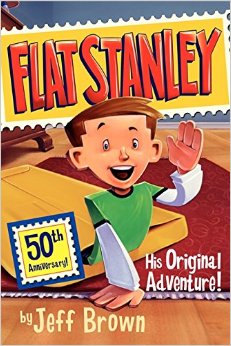 